                          Colegio Carlos Miranda Miranda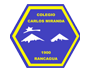                        Compresión del entorno sociocultural/Carla Ibarra Castañeda                       Educadora de Párvulos GUÍA DE APOYO N ° 6Horario de actividades para trabajar durante la semana         LUNES               MARTES            MIERCOLES          JUEVES            VIERNES                          Colegio Carlos Miranda Miranda                        Compresión del entorno sociocultural/Carla Ibarra Castañeda                       Educadora de Párvulos  GUIA DE APOYO N°1Nombre: _________________________________________________________Fecha:  viernes 8 de mayo del 2020Pincha o copia este link https://www.youtube.com/watch?v=hBb04SzOizo  A continuación, realizaré preguntas referentes a video que acabamos de ver o si no pudiste te dejo la bibliografía de Arturo Prat Chacón 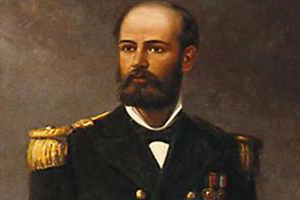 Arturo Prat Chacón nació un día 3 de abril en el año 1848, en una pequeña la localidad cerca de Chillán, a los 8 años ingresó a la escuela y se destacó por ser un muy buen estudiante, a los 10 años entró a la escuela Naval, a los 12 ya estaba a bordo de la Esmerarla, el mismo barco en el que moriría años después, en el conocido Combate Naval de Iquique.Como ya te comentamos, Arturo Prat es un personaje muy recordado, pues participó en una batalla que era parte de la Guerra del Pacífico, en este enfrentamiento pelearon Perú, Bolivia y Chile, por los territorios del norte, principalmente en el desierto de Atacama.Además de ser oficial de la marina Prat estudió derecho en la universidad, en 1873 siendo ya un capitán de la marina se casó y tuvo 3 hijos, su familia hubiese preferido que se dedicara a la labor de abogado, pero Prat prefirió la armada, así que durante mucho tiempo hizo trabajo de oficina en la institución, en 1879 la historia cambiaría, pues con Chile en guerra todos los militares debían estar dispuestos a pelear en Combate naval de Iquique.Pinta en el recuadro de acuerdo a tus logros                            Colegio Carlos Miranda Miranda                           Compresión del entorno sociocultural/Carla Ibarra Castañeda                           Educadora de PárvulosNombre del Estudiante:Objetivos de Aprendizaje:OA 8. Conocer sobre la vida de algunas mujeres y hombres, que han realizado en el pasado y en el presente, aportes diversos en su comunidad, país, y el mundo, a través de relatos, o con apoyo de TICs			OA 8. Conocer sobre la vida de algunas mujeres y hombres, que han realizado en el pasado y en el presente, aportes diversos en su comunidad, país, y el mundo, a través de relatos, o con apoyo de TICs			OA 8. Conocer sobre la vida de algunas mujeres y hombres, que han realizado en el pasado y en el presente, aportes diversos en su comunidad, país, y el mundo, a través de relatos, o con apoyo de TICs			Cont. ConceptualesConocer, descubrirConocer, descubrirConocer, descubrirCurso:Pre - kínder - kínderFecha 4 AL 8 de mayo del 2020Instrucciones Generales:Estimados estudiantes y apoderadosDurante el mes de mayo en nuestro país celebramos el mes del mar, ya que se conmemora el combate naval de Iquique, en donde se recuerda a los valientes soldados que dieron la vida por nuestro país, a continuación, recordaremos a un hombre del pasado que quedo en nuestra historia Arturo Prat Chacón, observaremos un video en donde deberás prestar mucha atención porque después se realizaran preguntas. https://www.youtube.com/watch?v=hBb04SzOizoEstimados estudiantes y apoderadosDurante el mes de mayo en nuestro país celebramos el mes del mar, ya que se conmemora el combate naval de Iquique, en donde se recuerda a los valientes soldados que dieron la vida por nuestro país, a continuación, recordaremos a un hombre del pasado que quedo en nuestra historia Arturo Prat Chacón, observaremos un video en donde deberás prestar mucha atención porque después se realizaran preguntas. https://www.youtube.com/watch?v=hBb04SzOizoEstimados estudiantes y apoderadosDurante el mes de mayo en nuestro país celebramos el mes del mar, ya que se conmemora el combate naval de Iquique, en donde se recuerda a los valientes soldados que dieron la vida por nuestro país, a continuación, recordaremos a un hombre del pasado que quedo en nuestra historia Arturo Prat Chacón, observaremos un video en donde deberás prestar mucha atención porque después se realizaran preguntas. https://www.youtube.com/watch?v=hBb04SzOizopreguntas¿Cómo se llamaba el personaje?¿Dónde nació?¿Él era marino o carabinero?Participo en el combate ……………………………….                                           SOLUCIONARIO O RESPUESTA ESPERADA                                          SOLUCIONARIO O RESPUESTA ESPERADANÚMERO DE PREGUNTARESPUESTASFicha N° 11.El estudiante observa el video o escucha la lectura del adulto2. Responde a las preguntas  Arturo Prat Chacón Nació cerca de Chillan Era marinoCombate naval de Iquique